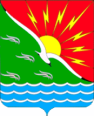 СОВЕТ ДЕПУТАТОВМУНИЦИПАЛЬНОГО ОБРАЗОВАНИЯЭНЕРГЕТИКСКИЙ ПОССОВЕТ НОВООРСКОГО РАЙОНА ОРЕНБУРГСКОЙ ОБЛАСТИР Е Ш Е Н И Е 27.02.2019                          п. Энергетик                                   № 257Об отмене решения Совета депутатов муниципального образования Энергетикский поссовет Новоорского района Оренбургской области от 04 февраля 2019 года № 253 О внесении изменений и дополнений в решение Совета депутатов муниципального образования Энергетикский поссовет Новоорского района Оренбургской области от 17.12.2018г.  № 249 «О бюджете муниципального образования Энергетикский поссовет Новоорского района Оренбургской области на 2019 год и плановый период 2020-2021 годов»В  соответствии  со  статьями 35,48  Федерального закона от 06 октября 2003г. № 131-ФЗ «Об общих принципах организации местного самоуправления в Российской Федерации», руководствуясь статьями 22, 27, 42, 43 Устава муниципального образования Энергетикский поссовет Новоорского района  Оренбургской области, Совет депутатов муниципального образования Энергетикский поссовет Новоорского района Оренбургской области,Р Е Ш И Л:1.Считать утратившим силу решение Совета депутатов муниципального образования Энергетикский поссовет Новоорского района Оренбургской области от 04 февраля 2019 года № 253 О внесении изменений и дополнений в решение Совета депутатов муниципального образования Энергетикский поссовет Новоорского района Оренбургской области от 17.12.2018г.  № 249 «О бюджете муниципального образования Энергетикский поссовет Новоорского района Оренбургской области на 2019 год и плановый период 2020-2021 годов».2.Установить, что настоящее решение вступает в силу после его обнародования.3.Контроль за исполнением решения возложить на комиссию  по  бюджету, экономике, поселковому хозяйству и муниципальной собственности.Глава муниципального образования – Председатель Совета депутатов  муниципального образования                                                   А.В. Гоношилкин  